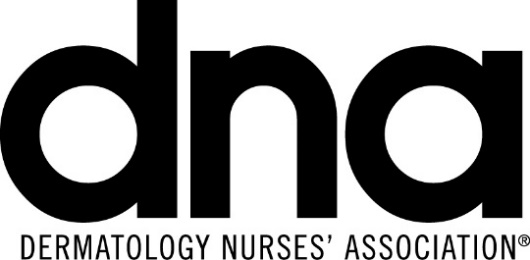 2018 Annual ConventionSan Diego, CA ~ February 14-17, 2018List of Pre-Registrants Order FormAs a service available exclusively for exhibitors at this year's Annual Convention, DNA will make its list of attendees available. If you wish to rent the list in advance for a mailing, the cost is $500 per list. NOTE: Each exhibiting company will receive a list of attendees onsite when checking in at registration as part of your booth fee.   Send us a registrant list for the DNA 2018 Convention. Enclosed is a sample of our mailing piece.		Excel Format (This list does not contain email addresses or phone numbers)			Email address:       			Date you request DNA to process list: (NOTE: The later the date, the more pre-registered attendees will be on the list.)	January 10		January 17		January 24	           January 31	Upon Final Wrap-Up (2 Weeks Following the Meeting)We understand that the list is for one-time use only. All orders must be prepaid. Exhibitor agrees to use the list one-time only per the sample piece submitted. Exhibitor agrees not to merge the list of attendees into any database. Further, exhibitor agrees to erase all data and destroy the electronic information upon completion of this approved mailer.Company:      	Address:      	City:      	State:   	Zip:      	Telephone    /   /    	E-mail      	Contact      	Title      	Signature      	Date   /  /    	Any questions about the list and all correspondence should be directed to:DNA Annual Conventionc/o Heidi Perret/856-256-2375 / Fax 856-589-7463 / heidi.perret@ajj.comFull Payment by Credit Card   Visa          MasterCard           AMEXName on Credit Card      	Credit Card Number      	Security Code     	Expiration Date   /    	Charge Amount $     	Credit Billing Address  street #      	zip code      	Signature      	